Инспектори јединица локалне самоуправе у вршењу инспекцијског надзора могу да користе ову контролну листу у складу са одредбама члана 118. став 7. Закона о туризму којим је прописана њихова надлежност у инспекцијском надзору као повереном послу.Напомена: На основу одредби члана 120. тачка 9) Закона о туризму у вршењу инспекцијског надзора                     туристички инспектор има право и дужност да остварује надзор над радом                          угоститељских  објеката ако јединица локалне самоуправе није организовала обављање послова из нспекцијског надзора који су им поверени.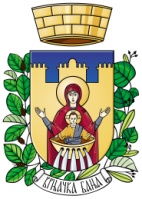 Република Србија                       ОПШТИНА ВРЊАЧКА БАЊА                                                                             Закон о туризму ("Сл.гласник РС", бр. 36/2009           Општинска Управа                                                                                            88/2010, 99/2011 – др.закон, 93/2012 и 84/2015)Општински инспектор овлашћен за обављање послова из надлежности туристичке инспекцијеТуристички инспекторКонтролна листа број 05Контрола угоститељских услуга у домаћој радиностиВрсте инспекцијског надзораредовни                                        3.допунскиванредни                                     4.    контролниВрсте инспекцијског надзораредовни                                        3.допунскиванредни                                     4.    контролниВрсте инспекцијског надзораредовни                                        3.допунскиванредни                                     4.    контролниПочетак инспекцијског надзораДатум:Време:Почетак инспекцијског надзораДатум:Време:Физичко лице – пружалац услугаИме и презиме:Адреса становања:Број личне карте:ЈМБГ: Физичко лице – пружалац услугаИме и презиме:Адреса становања:Број личне карте:ЈМБГ: Физичко лице – пружалац услугаИме и презиме:Адреса становања:Број личне карте:ЈМБГ: Физичко лице – пружалац услугаИме и презиме:Адреса становања:Број личне карте:ЈМБГ: Физичко лице – пружалац услугаИме и презиме:Адреса становања:Број личне карте:ЈМБГ: Адреса надзираног субјектаАдреса надзираног субјектаАдреса надзираног субјектаАдреса надзираног субјектаАдреса надзираног субјектаПоштански бројПоштански бројМестоМестоМестоТелефонФаксФаксФаксe-mailПредставници надзираног субјекта присутни инспекцијском надзоруПредставници надзираног субјекта присутни инспекцијском надзоруПредставници надзираног субјекта присутни инспекцијском надзоруПредставници надзираног субјекта присутни инспекцијском надзоруПредставници надзираног субјекта присутни инспекцијском надзору      На основу одредби члана 118. став 8, Закона о туризму послове из става 7. овог члана обавља јединица локалне самоуправе као поверени посао       Члан 118. став 7. Закона о туризму        Инспекцијски надзор над применом овог закона врши јединица локалне самоуправе преко овлашћених инспектора у делу којим се уређује:обављање угоститељске делатности од стране правног лица, привредног друштва, предузетника или огранка страног правног лица, као и физичког лица у собама, становима и кућама, за која није издато решење о разврставању у категоријуобављање угоститељске делатности од стране цравног лица, привредног друштва, предузетника или огранка страног правног лица, као и физичког лица у објектима домаће радиности, сеоском туристичком домаћинству и хостелу ако гости нису евидентирани, односно пријављени у складу са овим закономобављање угоститељске делатности од стране физичких лица у објектима домаће радиности и сеоском туристичком домаћинству, а није закључен уговор из члана 74. став 1. овог закона и члана 77.став 1. овог закона /уговор са локалном туристичком организацијом, туристичком агенцијом, привредним субјектом или другим правним лицем регистрованим за обављање привредне делатности/испуњеност прописаних услова и начина обављања угоститељске делатности у објектима домаће радиности, сеоском туристичком домаћинству и хостелуиспуњеност минимално техничких услова и стандарда у објектима домаће радиности и сеоском туристичком домаћинствуиспуњеност минимално техничких услова и начина обављања угоститељске делатности у угоститељском објекту врсте хостелиспуњеност прописаних услова у погледу уређења и опремања угоститељског објекта, који се односе на одвођење дима, паре и мириса, као и других непријатних емисијаиспуњеност прописаних услова у погледу уређења и опремања угоститељског објекта у којима се емитује музика или изводи забавни програм, а којима се обезбеђује заштита од букеиспуњеност прописаних услова у угоститељском објекту, као и начин обављања угоститељске делатности у угоститељском објекту, који се налази у стамбеној зградинаплата и уплата боравишне таксепровера испуњености услова и рокова усаглашености угоститељских објеката са актом из члана 114. овог закона /акт о утврђивању просторних целина/истицање и придржавање прописаног радног времена у угоститељском објекту.ПитањеПитањеДАНЕА.  Услови и начин пружања услуга      Закон о туризму /члан 68., 72., 73. и 74. /       Правилник о минималним техничким и санитарно-хигијенским условима за пружање      угоститељских услуга удомаћој радиности и у сеоском туристичком домаћинствуА.  Услови и начин пружања услуга      Закон о туризму /члан 68., 72., 73. и 74. /       Правилник о минималним техничким и санитарно-хигијенским условима за пружање      угоститељских услуга удомаћој радиности и у сеоском туристичком домаћинствуА.  Услови и начин пружања услуга      Закон о туризму /члан 68., 72., 73. и 74. /       Правилник о минималним техничким и санитарно-хигијенским условима за пружање      угоститељских услуга удомаћој радиности и у сеоском туристичком домаћинствуА.  Услови и начин пружања услуга      Закон о туризму /члан 68., 72., 73. и 74. /       Правилник о минималним техничким и санитарно-хигијенским условима за пружање      угоститељских услуга удомаћој радиности и у сеоском туристичком домаћинствуДа ли угоститељ / физичко лице за угоститељске објекте домаће радиности у којима пружа угоститељске услуге смештаја, припремања и услуживања исхране и пића поседује важеће решење о разврставању у категорије надлежног органа јединице локалне самоуправеДа ли угоститељ / физичко лице за угоститељске објекте домаће радиности у којима пружа угоститељске услуге смештаја, припремања и услуживања исхране и пића поседује важеће решење о разврставању у категорије надлежног органа јединице локалне самоуправе  /Навести податке о решењу Навести податке о решењу Навести податке о решењу Навести податке о решењу Да ли физичко лице има важећи уговор за пружање услуга у домаћој радиности са локалном туристичком организацијом, туристичком агенцијом, привредним субјектом или другим правним лицем регистрованим за обављање привредне делатности Да ли физичко лице има важећи уговор за пружање услуга у домаћој радиности са локалном туристичком организацијом, туристичком агенцијом, привредним субјектом или другим правним лицем регистрованим за обављање привредне делатности /Навести податке о уговоруНавести податке о уговоруДа ли је физичко лице пружалац услуга у домаћој радиности уговор из тачке А.3. доставило надлежном органу јединице локалне самоуправе ради евидентирањаДа ли је физичко лице пружалац услуга у домаћој радиности уговор из тачке А.3. доставило надлежном органу јединице локалне самоуправе ради евидентирања4Да ли физичко лице пружа туристима угоститељске услуге смештаја, припремања и услуживања оброка у кући, апартману и соби чији је власникДа ли физичко лице пружа туристима угоститељске услуге смештаја, припремања и услуживања оброка у кући, апартману и соби чији је власник3Да ли су објекти у из тачке А.6. смештајних капацитета до 30 лежајева  Да ли су објекти у из тачке А.6. смештајних капацитета до 30 лежајева  5Да ли објекти из тачке А.6. испуњавају минимално техничке условеДа ли објекти из тачке А.6. испуњавају минимално техничке услове5Да ли физичко лице из тачке А.6. ако пружа услуге припремања и услуживања хране и пића ове услуге пружа само туристима којима пружа услуге смештајаДа ли физичко лице из тачке А.6. ако пружа услуге припремања и услуживања хране и пића ове услуге пружа само туристима којима пружа услуге смештаја5Да ли физичко лице пружалац услуга у домаћој радиности дневно и уредно пријављује госта, односно пружену услугу локалној туристичкој организацији, туристичкој агенцији, привредном субјекту или другом правном лицу са којим има закључен уговор из тачке А.3.Да ли физичко лице пружалац услуга у домаћој радиности дневно и уредно пријављује госта, односно пружену услугу локалној туристичкој организацији, туристичкој агенцији, привредном субјекту или другом правном лицу са којим има закључен уговор из тачке А.3.5Да ли локална туристичка организација, туристичка агенција, привредни субјекат или друго правно лице са којим физичко лице има закључен уговор из тачке А.3. за пријављене госте и пружене услуге издаје прописани рачун.Да ли локална туристичка организација, туристичка агенција, привредни субјекат или друго правно лице са којим физичко лице има закључен уговор из тачке А.3. за пријављене госте и пружене услуге издаје прописани рачун.5Б.  Обавезе физичког лица које пружа угоститељске услуге у домаћој радиности      Закон о туризму /члан 75. /Правилник о стандардима за категоризацију угоститељских објеката за смештајПравилник о облику, садржини и начину вођења евиденције гостију у домаћој радиностиБ.  Обавезе физичког лица које пружа угоститељске услуге у домаћој радиности      Закон о туризму /члан 75. /Правилник о стандардима за категоризацију угоститељских објеката за смештајПравилник о облику, садржини и начину вођења евиденције гостију у домаћој радиностиБ.  Обавезе физичког лица које пружа угоститељске услуге у домаћој радиности      Закон о туризму /члан 75. /Правилник о стандардима за категоризацију угоститељских објеката за смештајПравилник о облику, садржини и начину вођења евиденције гостију у домаћој радиностиБ.  Обавезе физичког лица које пружа угоститељске услуге у домаћој радиности      Закон о туризму /члан 75. /Правилник о стандардима за категоризацију угоститељских објеката за смештајПравилник о облику, садржини и начину вођења евиденције гостију у домаћој радиностиДа ли је физичко лице које пружа угоститељске услуге у домаћој радиности у кући, апартману и соби коју издаје туристима истакло прописану ознаку категорије одређене решењем надлежног органа Да ли је физичко лице које пружа угоститељске услуге у домаћој радиности у кући, апартману и соби коју издаје туристима истакло прописану ознаку категорије одређене решењем надлежног органа 4Да ли физичко лице из тачке Б.1. одржава просторије и опрему и пружа услуге према прописаним стандардима за категорију куће, апартмана и собе која му је одређена решењем надлежног органаДа ли физичко лице из тачке Б.1. одржава просторије и опрему и пружа услуге према прописаним стандардима за категорију куће, апартмана и собе која му је одређена решењем надлежног органа5Да ли је физичко лице из тачке Б.1. видно истакло цене услуга које пружа и износ боравишне таксе и да ли се придржава истакнутих ценаДа ли је физичко лице из тачке Б.1. видно истакло цене услуга које пружа и износ боравишне таксе и да ли се придржава истакнутих цена5Да ли је физичко лице из тачке Б.1. утврдило нормативе хране ако пружа услуге исхране и да ли се придржава утврђених нормативаДа ли је физичко лице из тачке Б.1. утврдило нормативе хране ако пружа услуге исхране и да ли се придржава утврђених норматива4Да ли физичко лице из тачке Б.1. води евиденцију гостију дневно и уредноДа ли физичко лице из тачке Б.1. води евиденцију гостију дневно и уредно3Да ли физичко лице из тачке Б.1. води евиденцију гостију у складу са ПравилникомДа ли физичко лице из тачке Б.1. води евиденцију гостију у складу са Правилником4ПитањеПитањеДАНЕВ.  Боравишна такса      Закон о туризму /члан 105. до 108. Закона/       В.  Боравишна такса      Закон о туризму /члан 105. до 108. Закона/       В.  Боравишна такса      Закон о туризму /члан 105. до 108. Закона/       В.  Боравишна такса      Закон о туризму /члан 105. до 108. Закона/       Да ли физичко лице које пружа услуге смештаја у домаћој радиности, односно субјекат из тачке А.3. наплаћује боравишну таксу истовремено са услугом смештаја       5       5Да ли физичко лице које пружа услуге смештаја у домаћој радиности, односно субјекат из тачке А.3. у рачуну за услугу смештаја посебно исказује износ боравишне таксе и да ли наводи основ ослобађања од плаћања или умањења износа боравишне таксе        5       5Да ли физичко лице које пружа услуге смештаја у домаћој радиности,  односно субјекат из тачке А.3. средства од наплаћене боравишне таксе уплаћује у року од пет дана по истеку сваких 15 дана у месецу на рачун буџета јединице локалне самоуправе на чијој територији су пружене услуге смештаја       5       5          Надзирани субјекат                                                        Туристички инспектор      ------------------------------------------                                      --------------------------------------------Процена ризикаУкупан број бодова у делу контролне листе који је био предмет надзора износи ------- ( 100 % )Утврђени број бодова у делу контролне листе који је био предмет надзора износи  --------- ( --------- % )на основу чега се за надзирани субјекат процењује  -------------------------- степен ризика.                                                                                                         Туристички инспектор                                                                                               -------------------------------------------------